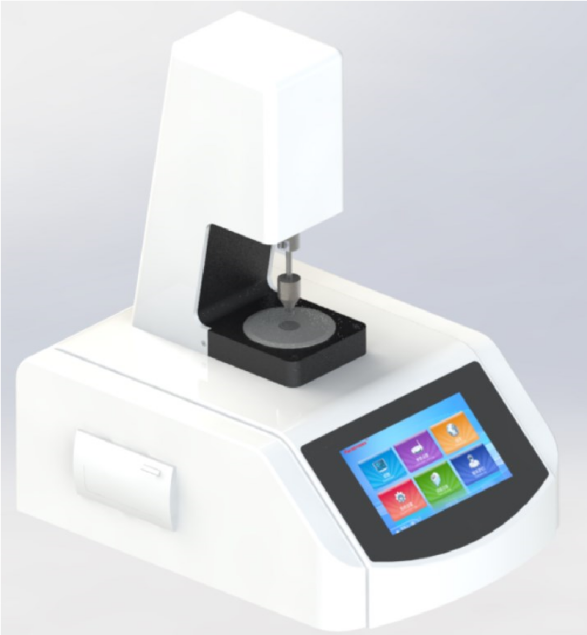 PTT-03A厚度测试仪 PTT-03A薄膜厚度测试仪是一款高精度接触式薄膜、薄片厚度测量仪器；适用于金属片、塑料薄膜、薄片、纸张、橡胶、电池隔膜、箔片、无纺布、土工布、硅片等各种材料的厚度精确测量。 指 标 	测量范围  	0～2mm(标准)，0～6mm，0～12mm(可选)  GB/T 6672、GB/T 451.3、GB/T 6547、ASTM D645、ASTM D374、ASTM D1777、TAPPI T411、ISO 4593、ISO 534、ISO 3034、DIN 53105、DIN 53353、JIS K6250、JIS K6328、JIS K6783、JIS Z1702、BS 3983、BS 4817 ISO 4593、ISO 534、ASTM D6988、ASTM F2251、GB/T 6672、GB/T 451.3、TAPPI T411、BS 2782-6、DIN 53370、ISO 3034、ISO 9073-2、ISO 12625-3、ISO 5084、ASTM D374、ASTM D1777、ASTM D3652、GB/T 6547、GB/T 24218.2、FEFCO No 3、EN 1942、JIS K6250、JIS K6783、JIS Z1702 测厚仪适用于金属片、塑料薄膜、薄片、纸张、箔片、硅片等各种材料的厚度精确测量。  ·测头采用标准M2.5螺纹连接方式，可连接各种形式百分表，千分表表头进行测量； ·可拆卸螺纹连接配重块，可满足各种标准要求及非标压力定制； ·嵌入式高速微电脑芯片控制，简洁高效的人机交互界面，为用户提供舒适流畅的操作体验 ·标准化，模块化，系列化的设计理念，可最大限度的满足用户的个性化需求 ·触控屏操作界面 ·7寸高清彩色液晶屏，实时显示测试数据及曲线 ·进口高速高精度采样芯片，有效保证测试准确性与实时性 ·内置微型打印机，可实现实时历史数据打印功能 ·标准的RS232接口，便于系统与电脑的外部连接和数据传输 ·严格按照标准设计的接触面积和测量压力，同时支持各种非标定制 ·高精度测厚传感器，精度高重现性好 ·可采用标准厚度计量工具标定、检验 ·多种测试量程可选 ·实时显示测量结果的最大值、最小值、平均值以及标准偏差等分析数据，方便用户进行判断 ·标准配置：主机、微型打印机、标准量块一件 ·配种砝码、非标测量头、自动进样装置 分辨率  0.1μm （1μm可选） 测试速度  1～25次/min  测量头平行度  ±0.2μm（机械调整，量块校验）  精度 ±＜0.3μm  测量压力  17.5±1kPa(薄膜)；50±1kPa(纸张)；其它测试可定制 接触面积  球形接触  电源  AC220V50Hz/ AC120V60Hz  外形尺寸  300mm(L)×400mm(W)×435mm(H)  约净重  30Kg  